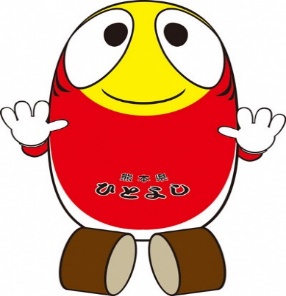 人吉市では、令和元年度から、中学生の目標に挑戦する主体的な学びの育成と学習意欲、英語力の向上を図り、保護者負担を軽減することを目的に、公益財団法人日本英語検定協会が実施する実用英語技能検定（英検）を受験する生徒の保護者に対し、予算の範囲内において英語検定料の補助を実施します。市内中学校に在籍する第３学年生徒の保護者市内に住所を有し、市外の中学校に在籍している第３学年生徒の保護者　　　　　　※補助金交付申請書には、検定料領収証などのコピーを添付してください。【保護者から学校へ】　　　　【保護者から教育委員会へ】　　　　【教育委員会から】　〇英検受験申込み　　　　　　補助金交付申請書兼請求　　　　　交付決定通知書　〇検定料の支払い　　　　　　書を提出（郵送可）　　　　　　　口座へ振込み　　（全額）　　　　　　　　　※領収証等を添付　　　　　　　　　※2/3以内の額■補助金の交付は、生徒１人につき年度１回のみです。（第２回目の検定のみ）■補助金申請は、年度をさかのぼっての申請はできません。■受験する級・受験会場は問いません。　　　　　　　　〒868-8601　人吉市下城本町1578番地1　　　　　　　　人吉市教育委員会 学校教育課　　（２２）－２１１１